Инструкция по добавление УМКУМК – это ваш календарно-тематические учебно-методический комплекс. Что бы добавить УМК необходимо нажать на вкладку «Учебная аудитория»1. Нажать на вкладку «Учебная аудитория» - выбрать 2 семестр2. Выбрать необходимую дисциплину справа от нее нажать на кнопку «Вход». 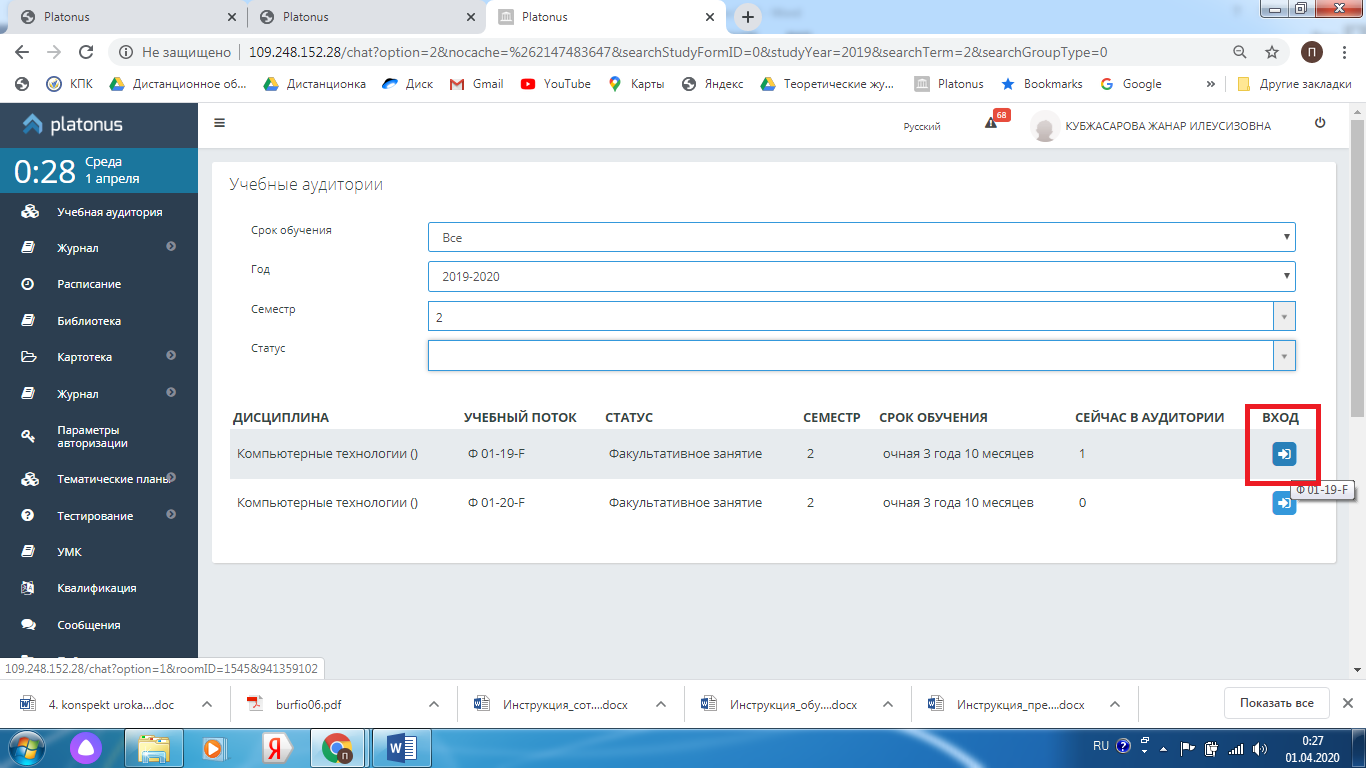 3. В появившемся окне нажать на кнопку «УМК»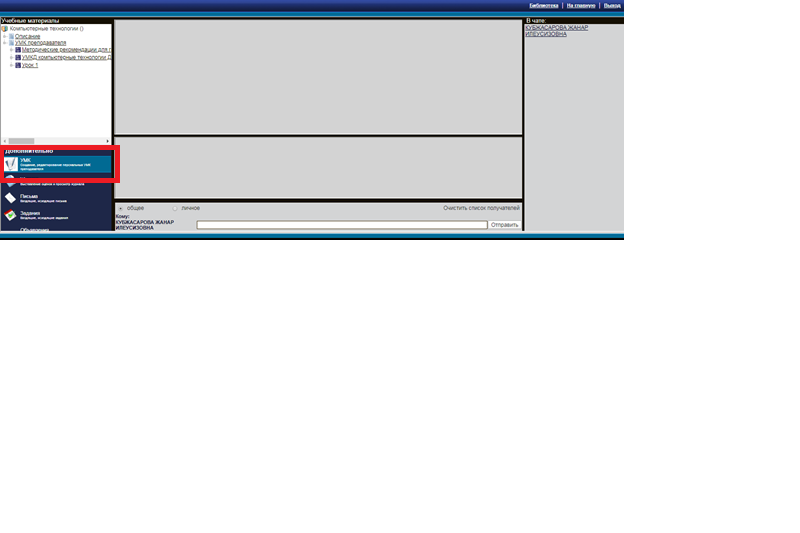 4. В появившемся окне нажать на кнопку «Добавить» 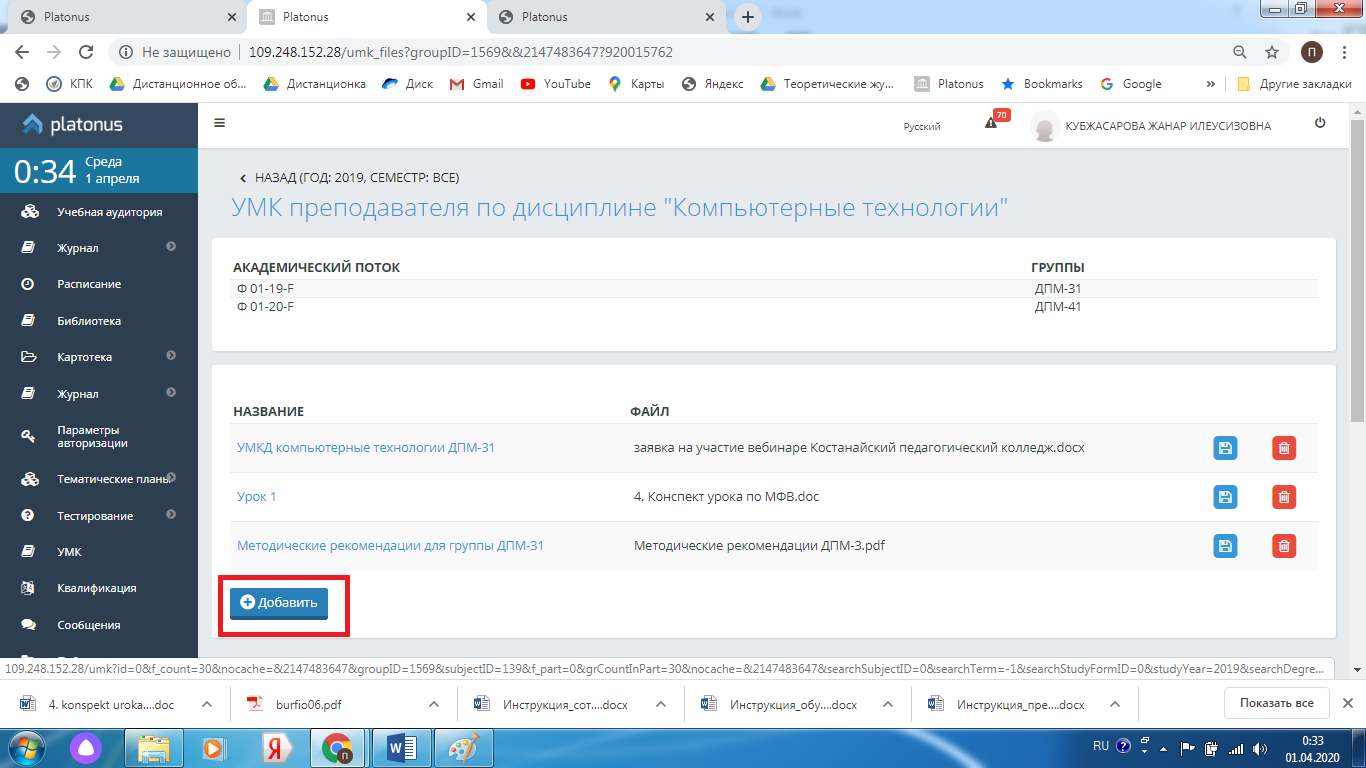 5. Нажать на кнопку «Выберите файл» в окне Открыть выбрать файл и нажать на кнопку «Открыть» ввести название файла и нажать на кнопку Сохранить. 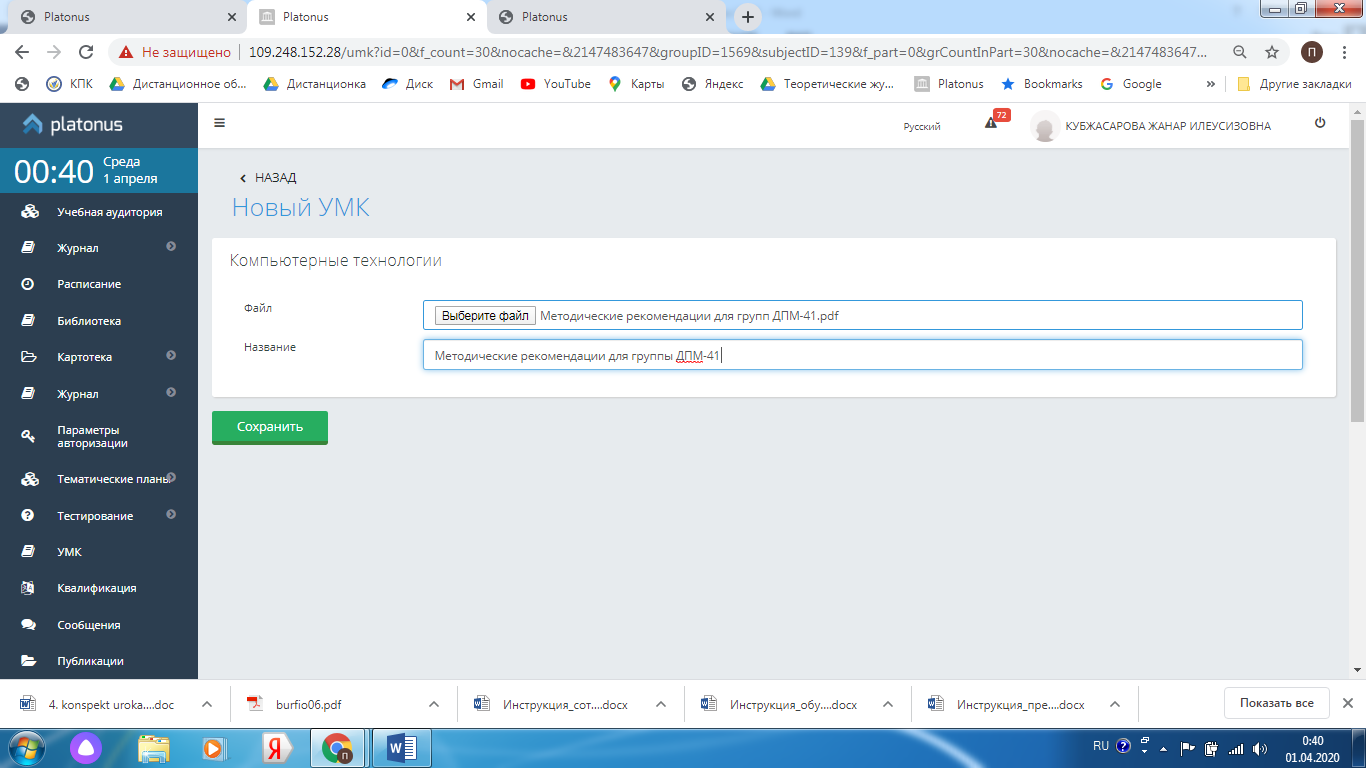 